Bom dia 5º ano.Conforme combinado, hoje adiantaremos a nossa videoconferência para:- Encontrar a solução do desafio dos quadrados;- Finalizar as atividades para o jornal;- Tomar consciência da atividade de lógica de 25/10.Vejo vocês pelo link do Meet pré-agendado, às 09h10.Videoconferência: Lógica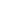 